EYFS-ReceptionIn the EYFS we follow the children’s interest therefore we do not follow set topics. We firmly believe that a child learns best through active, hands-on and meaningful experiences. Although we follow the child’s lead and recognise each child’s different starting points, we do explore seasonal changes and celebrations through the stories we read and real life experiences. We will also encourage key aspects of child development through play to ensure each child is ready for the next stage in their journey.Please note that although the themes are ‘boxed’ under each term, some will continue throughout the year and some may be covered earlier or later on in the year, depending on the cohorts needs. Cross-curricular links are encouraged through the above themes and child’s interests. Area of Learning AutumnSpringSummerPossible storiesPersonal, Social and Emotional Development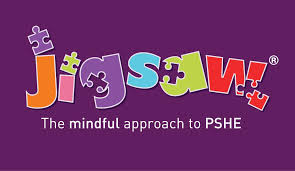 Introducing class/school rulesBuilding positive relationships with peers and adults To respect the room and tidy up their activity when they have finishedCelebration assemblyJigsaw (PSED programme)To sign up to school valuesTo gain confidence and ask more questionsTo develop self-awareness and awareness of others feelingsTo take turns and listen to other’s ideasRoad safety and how to stay safe out of schoolInternet safetyBegin transition into Year 1 and talk about the changesSun safetyTo promote being independent learnersAttend all AssembliesSREFeelings booksThe Jar of HappinessWeekends with dadA Place to StayThe Picky EaterWhen someone diesWhat’s worrying you?How are you feeling today?Me and My friends collectionOnly One YouA Bad SeedA Good EggOwl BabiesCommunication and LanguageIntroduce talk partnersDaily story sessions Poetry BasketTo follow instructionsMonday Morning NewsMake SALT referrals and assess using WellcommColourful Semantics identification Sing new songsTo develop concentration span To sit on the carpet for longer periods of timeTo add to discussions with increasing confidence To listen and respond to othersTo use new vocabulary in conversationsTo develop own narratives and explanationsAll books/poems we read will promote every aspect of this area of learning.Physical DevelopmentDough disco/sensory salt traysFine motor skillsTo explore different ways of travelling Health and HygieneNumber/letter formationTo continue to support those who need toilet trainingChunky pencils for writingP.E- Gymnastics and catching skillsChildren to continue to practice zips on coatsGermsHealthy EatingTo show good control and co-ordination when using scissors, pencils, knives and forksP.E- Dance and GamesTo dress and undress independentlyThin pencils given to those who are readyP.E – athletics and bat and ball gamesSports Day preparationsHealthy Eating and exerciseThe Busy Body bookThe Pigeon needs a BathBig Smelly BearBrush your teeth pleaseGood Enough to EatLittle PeaOliver’s Fruit Salad and VegetablesMathsWe follow White Rose Scheme of work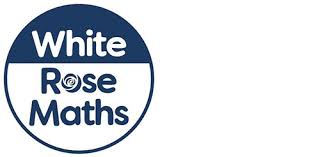 Place value – numbers to 5 and comparing groupsAddition and Subtraction-Sorting and change within 5Measurement- TimeLogins given for Mathseeds Addition and Subtraction-Numbers to 5 then 10Place Value- to 10Geometry- Shape and SpaceAddition and Subtraction- count on backPlace value-numbers to 20Multiplication and Division- Numerical patternsMeasurement- MeasureGeometry- exploring patternsWashing LineAnno’s Counting BookThe Button BoxFrog and Toad- A Lost buttonThe Gingerbread ManThe Enormous TurnipMr Grumpy’s OutingThe Enormous TurnipThe Very Hungry CaterpillarMaisy goes CampingFive Tiddly Widdly tadpolesThe Bad Tempered LadybirdA Second is a hiccupPeace at LastThe very busy spiderTen terrible dinosaursHow do Dinosaurs Count to 10Animals on BoardWe’re Going on a Bear HuntThe Shape Book SeriesPattern BugsThe Shopping BasketMouse CountKippers Toy BoxBean ThirteenTitchTallWhere’s my Teddy?How much does the Ladybird weigh?Who Sank the BoatGoldilocks and the Three BearsLiteracyWe follow RWI Phonics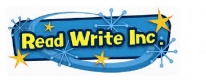 Please see progression document for Writing.Introduce ‘Story of the Week.’Writing namesTo discuss the pictures and key elementsTo learn set 1 soundsRe-inforce oral blendingTo develop blending and segmenting skills through magnetic boards and RWI SpellingsEncourage mark-making independentlyReading books and set 1 sounds to go homeFred Frog to be sent home- home/school reading linksMonthly Library visitsAuthor visitsTo sound words out using Phonics knowledge to write words/simple sentencesFinger spaces/capital letters and full stopsTo begin to write for different purposes To begin to read sight words (red words) and simple sentences.To read books matched to reading ability (RWI)Introduce set 2 soundsTo spell some sight (red) words correctlyTo consolidate reading and writing skillsTo write letters correctly and on linesTo understand what they have read and can read back own sentencesWriting more freely with increasing independence around the classroomAll traditional talesJulia Donaldson booksEric Carle booksPoems Understanding of the WorldTalking about familiesMeeting new staff around schoolIPadsClass CD playerHarvestDiwaliChristmasBonfire NightArmistice DayEmergency Services visitsNativityVisit to Boston PantomimeSeasonal Change -AutumnTo explore environment and discuss plants and animalsLooking after our local environment and the worldRecognise differences and similarities with each other and with places around the worldChinese New YearHoli FestivalSeasonal Change- Winter/springEasterLifecycles-butterfly/chicks/frogsBluebotsMother’s DayScience experiments Visits from External Visitors e.g. Authors, Poets, Emergency Services etc LaptopsTaking photos using cameras and IPadsFather’s DayIslam/RamadanSeasonal Change- summerSun safetySummer tripHanda’s SurpriseJack and the BeanstalkLittle Red Riding HoodOnce there were GiantsOne Year with KipperTadpole’s promiseThe GruffaloThe Tiny SeedThe Three Little PigsThe Naughty BusNon-fiction booksThe Very Hungry CaterpillarLeaf ManThe very helpful HedgehogPumpkin SoupAwsome Autumn Cubs first winterStick ManAnimals in winterFlotsamSummer days and nightsWhat the ladybirds heard on holidayExpressive Art and DesignLearning new songsChristmas cardsNativity PlayTo join in with imaginative role-play, creating own story linesTo explore the Art area and investigate all materialsDifferent sounds using bodyExplore different sounds using instruments and make their ownTo have own ideas and select own materialsTo create own movements in response to musicEaster craftsTo carefully think about uses and purposes of media and materialsTo introduce musical vocabulary- pitch/rhythm/beat/tempoTo represent their own ideas through a variety of dance/music/art Summer Fayre craftThe dotChalkBeautiful oops!Not a BoxFlotsamEric Carle booksGiraffes can’t DanceFootloose